American Hospital Association Political Action Committee 800 10th Street, NW Two CityCenter, Suite 400Washington, DC 20001-4956 Tel. (202) 638-1100 - Fax (202) 626-2332 http://www.ahapac.org 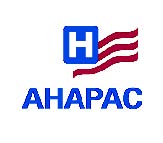 Federal Election Commission Prior Authorization RequirementThe Federal Election Commission (FEC) established federal campaign finance law requiring the American Hospital Association Political Action Committee (AHAPAC), and state hospital associations acting on its behalf, to have prior authorization from the hospital CEO before solicitation of eligible employees of the hospital occurs. Under Federal law, once the Prior Authorization card is signed, eligible staff can be asked to contribute to the AHAPAC. Hospital employees are eligible if they fall into both of the following categories: 1) salaried employees of an AHA and/or state hospital association member hospital, and 2) supervisory, managerial/administrative positions with professional responsibilities. Please be aware that certain state and federal election laws may differ, with state laws being less restrictive in certain areas. If specific questions arise, it may be useful to contact a local attorney. AHAPAC Prior Authorization Form Please print the following information or attach business card.AHAPAC is authorized as the only federal trade association PAC to solicit contributions from eligible employees of:  Hospital Executive Name                                                                                                   Title  Email (required) Please provide signature authorizing for the current year: Complete the following form and mail to the MHA Health PAC or fax to (517) 703-0614  Hospital Name  Mailing Address, City, State, Zip  20 (16) Signature